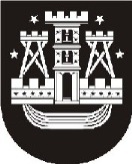 KLAIPĖDOS MIESTO SAVIVALDYBĖS ADMINISTRACIJAKlaipėdos miesto savivaldybės tarybai š.m. balandžio mėn. posėdžiui teikiamas tarybos sprendimo projektas „Dėl išmokos dydžio seniūnaičiams nustatymo ir išmokų seniūnaičiams su jų, kaip seniūnaičių, veikla susijusioms išlaidoms apmokėti mokėjimo ir atsiskaitymo tvarkos aprašo patvirtinimo“, kuris buvo derintas su Finansų ir ekonomikos komitetu bei Socialinių reikalų komitetu.Socialinių reikalų komiteto nariai pasiūlė pakeisti Tvarkos aprašo 4 punkte nurodytą datą, iki kurios seniūnaičiai privalės atsiskaityti už gautą išmoką, iš gruodžio 10 dienos į kitų metų sausio 10 dieną.	Dėl tarybos sprendimo projekto pakeitimo atsižvelgiant į komiteto pastabą, tikslinga tvarkos aprašo 1 punktą papildyti nuostata, kad išmoka turi būti panaudojama tais kalendoriniais metais, kuriais yra gauta, t.y. iki kitų metų sausio 10 dienos yra numatomas tik atsiskaitymo už išmoką terminas.     	Atsižvelgiant į tai, kas išdėstyta, teikiame Išmokų seniūnaičiams su jų, kaip seniūnaičių, veikla susijusioms išlaidoms apmokėti mokėjimo ir atsiskaitymo tvarkos aprašo lyginamąjį variantą.PRIDEDAMA. Išmokų seniūnaičiams su jų, kaip seniūnaičių, veikla susijusioms išlaidoms apmokėti mokėjimo ir atsiskaitymo tvarkos aprašo lyginamasis variantas, 2 lapai.L. Čeponienė, tel. (8 46) 39 32 22, el. p. lina.ceponiene@klaipeda.lt Klaipėdos miesto savivaldybės tarybai2014-04-22Nr.TAS-59Klaipėdos miesto savivaldybės tarybaiĮKlaipėdos miesto savivaldybės tarybaiDĖL KOMITETo PATEIKTo PASIŪLYMo TARYBOS SPRENDIMO PROJEKTUIDĖL KOMITETo PATEIKTo PASIŪLYMo TARYBOS SPRENDIMO PROJEKTUIDĖL KOMITETo PATEIKTo PASIŪLYMo TARYBOS SPRENDIMO PROJEKTUIDĖL KOMITETo PATEIKTo PASIŪLYMo TARYBOS SPRENDIMO PROJEKTUIDĖL KOMITETo PATEIKTo PASIŪLYMo TARYBOS SPRENDIMO PROJEKTUISavivaldybės administracijos direktorėJudita Simonavičiūtė